Sukladno članku 12. stavak 1. Zakona o javnoj nabavi (NN 120/16 i 114/22) za godišnju procijenjenu vrijednost nabave iz Plana nabave manju od 26.540,00 eura bez PDV-a za nabavu robe i usluga odnosno 66.360,00 eura bez PDV-a za nabavu radova (tzv. jednostavnu nabavu), članku 26. Pravilnika o postupku jednostavne nabave u upravnim tijelima Grada Poreča-Parenzo (˝Službeni glasnik Grada Poreča-Parenzo˝ broj 12/23) te Odluci Gradonačelnika od 28.5.2024. godine, KLASA:024-01/24-01/189, URBROJ: 2163-6-09/01-24-2, utvrđuje se sljedeći POZIV ZA DOSTAVU PONUDAPOSTUPAK JEDNOSTAVNE NABAVE-JAVNO PRIKUPLJANJE PONUDAREKONSTRUKCIJA KROVIŠTA NA UPRAVNOJ ZGRADI NA ADRESI OBALA M.TITA 4 POREČCPV: 45262700-8Ev. broj nabave: 14-MV/2024NARUČITELJ: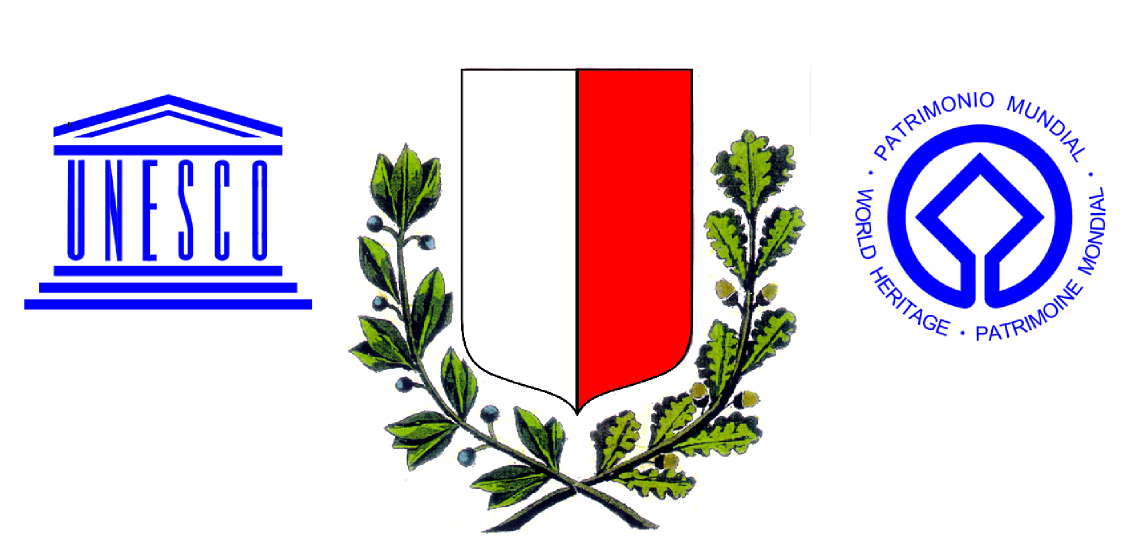 GRAD POREČ - PARENZO52440 Poreč - Parenzo, Obala m. Tita 5PODACI O JAVNOM NARUČITELJUGrad Poreč - ParenzoObala m. Tita 5/1, 52440 Poreč - ParenzoOIB 41303906494Telefon: 052 451 085Telefon-centrala: 052 451 099Odgovorna osoba naručitelja: Gradonačelnik, Loris PeršurićInternetska adresa: www.porec.hrOSOBA ILI SLUŽBA ZADUŽENA ZA KONTAKT - KOMUNIKACIJU S PONUDITELJIMA, IZMJENA I/ILI POZIVA ZA DOSTAVU PONUDA, TRAŽENJE POJAŠNJENJA		Služba zadužena za komunikaciju s ponuditeljima i pojašnjenje dokumentacije:Martina Golob Rupenović, 052/634303, mail: Martina.Golob-Rupenovic@porec.hr, za opći dio dokumentacije;  Nikola Radenović, nikola.radenovic@porec.hr, tel. 052/634 334, za pitanja vezana uz tehnički dio Poziva za dostavu ponuda.Zahtjev sa svim pitanjima koja bi gospodarski subjekt želio postaviti naručitelju u svezi objašnjenja i izmjene vezane za Poziv za dostavu ponuda, mora biti postavljen pravodobno. Zahtjev je pravodoban ako je dostavljen naručitelju najkasnije tijekom trećeg (3.) dana prije dana u kojem ističe rok za dostavu ponuda i to isključivo u pisanom obliku. Pod uvjetom da je zahtjev dostavljen pravodobno, posljednje dodatne informacije i objašnjenja vezana uz dokumentaciju naručitelj će staviti na raspolaganje najkasnije tijekom drugog (2.) dana prije dana u kojem ističe rok za dostavu ponuda. Ukoliko će biti potrebno da naručitelj mijenja dokumentaciju i ako su promjene značajne, produžiti će rok za dostavu ponuda na način da svi gospodarski subjekti od izmjene imaju najmanje 5 dana za dostavu ponude. Dodatne informacije i objašnjenja stavljaju se na raspolaganje na isti način i na istim internetskim stranicama kao i osnovna dokumentacija bez navođenja podataka o podnositelju zahtjeva. EVIDENCIJSKI BROJ NABAVE: 14-MV/2024. VRSTA POSTUPKA NABAVE Postupak jednostavne nabave.Sukladno članku 12. stavak 1. Zakona o javnoj nabavi (NN 120/16 i 114/22, dalje u tekstu: ZJN 2016) za godišnju procijenjenu vrijednost nabave iz Plana nabave manju od 26.540,00 eura bez PDV-a za nabavu robe i usluga odnosno 66.360,00 eura bez PDV-a za nabavu radova (tzv. jednostavnu nabavu) naručitelj nije obvezan provoditi postupke javne nabave propisane ZJN 2016.U ovom postupku nabave primjenjuje se članak 26. Pravilnika o postupku javne nabave u upravnim tijelima Grada Poreča – Parenzo („Službeni glasnik Grada Poreča – Parenzo“, br.12/23.). PROCIJENJENA VRIJEDNOST NABAVEProcijenjena vrijednost predmeta nabave iznosi 65.000,00 EUR bez PDV-a.VRSTA UGOVORA O  NABAVINaručitelj će po okončanju postupka nabave s odabranim ponuditeljem sklopiti ugovor o  nabavi radova. OPIS PREDMETA NABAVE, OZNAKA I NAZIV IZ JEDINSTVENOG RJEČNIKA JAVNE NABAVE Predmet nabave:  Rekonstrukcija krovišta na upravnoj zgradi na adresi Obala m. Tita 4 Poreč.Detaljan opis predmeta nabave nalazi se u  Troškovniku (Privitak 2) Oznaka i naziv iz Jedinstvenog rječnika javne nabave : 45262700-8.KOLIČINA I TEHNIČKA SPECIFIKACIJA  PREDMETA NABAVE, TROŠKOVNIKPonuditelj mora dostaviti ponudu za sve stavke na način i prema opisu kako je to definirano u Troškovniku (Privitak 2).U Troškovniku je navedena okvirna količina premeta nabave.Upute za popunjavanje troškovnika i jednakovrijednost:Podatke treba unijeti u obrazac Troškovnika na sljedeći način:u skladu s obrascem troškovnika ponuditelj treba upisati cijenu za svaku stavku Troškovnika koja u stupcu „Količina“ ima navedenu numeričku vrijednost. Ukoliko stavka ima količinu „komplet“, „paušal“ ili slično jedinična cijena se upisuje samo u polje uz navedenu količinu te se samo za nju izračunava ukupna cijena;ponuditelj mora ispuniti sve tražene stavke iz obrasca Troškovnika navedene u prethodnom  stavku.  Potrebno je upisati jediničnu cijenu stavke, ukupnu cijenu stavke  („Ukupna cijena“ stavke izračunava se kao umnožak  „Količine“ i „Jedinične cijene“ stavke i mora biti zaokružena na dvije decimale), i rekapitulaciju za svaku cjelinu (zbroj svih ukupnih cijena stavki u pojedinoj cjelini, bez poreza na dodanu vrijednost). Ako ponuditelj ne ispuni sve stavke Troškovnika u skladu sa zahtjevima ovog Poziva za nadmetanje ili promijeni tekst ili količine navedene u Troškovniku, smatrat će se da je takav Troškovnik nepotpun i nevažeći te će ponuda biti odbijena. MJESTO IZVOĐENJA RADOVA/PRUŽANJA USLUGE Upravna zgrada na adresi Obala m. Tita 4 Poreč-Parenzo.ROK POČETKA I ZAVRŠETKA RADOVAS ponuditeljem čija ponuda bude odabrana sklopit će se ugovor o izvođenju radova. Početak radova je neposredno po potpisu ugovora i uvođenju odabranog ponuditelja u posao što se planira nakon 15.9.2024. godine sukladno odluci o privremenoj zabrani radova, o čemu se sastavlja poseban zapisnik. Završetak radova je u roku od 90 dana od uvođenja u posao. Predviđeni početak radova je 16.9.2024. godine. Izvoditelj dinamiku radova treba prilagoditi radu škole, jer će se izvoditi tokom održavanja nastave. RAZLOZI ISKLJUČENJA11.1. NekažnjavanjeJavni Naručitelj će iz postupka nabave isključiti gospodarskog subjekta, ako utvrdi da:1.	je gospodarski subjekt koji ima poslovni nastan u Republici Hrvatskoj ili osoba koja je član upravnog, upravljačkog ili nadzornog tijela ili ima ovlasti zastupanja, donošenja odluka ili nadzora toga gospodarskog subjekta i koja je državljanin Republike Hrvatske, pravomoćnom presudom osuđena za:a) sudjelovanje u zločinačkoj organizaciji, na temelju-	članka 328. (zločinačko udruženje) i članka 329. (počinjenje kaznenog djela u sastavu zločinačkog udruženja) Kaznenog zakona-	članka 333. (udruživanje za počinjenje kaznenih djela), iz Kaznenog zakona („Narodne novine“, br. 110/97., 27/98., 50/00., 129/00., 51/01., 111/03., 190/03., 105/04., 84/05., 71/06., 110/07., 152/08., 57/11., 77/11. i 143/12.)b) korupciju, na temelju-	članka 252. (primanje mita u gospodarskom poslovanju), članka 253. (davanje mita u gospodarskom poslovanju), članka 254. (zlouporaba u postupku javne nabave), članka 291. (zlouporaba položaja i ovlasti), članka 292. (nezakonito pogodovanje), članka 293. (primanje mita), članka 294. (davanje mita), članka 295. (trgovanje utjecajem) i članka 296. (davanje mita za trgovanje utjecajem) Kaznenog zakona-	članka 294.a (primanje mita u gospodarskom poslovanju), članka 294.b (davanje mita u gospodarskom poslovanju), članka 337. (zlouporaba položaja i ovlasti), članka 338. (zlouporaba obavljanja dužnosti državne vlasti), članka 343. (protuzakonito posredovanje), članka 347. (primanje mita) i članka 348. (davanje mita) iz Kaznenog zakona („Narodne novine“, br. 110/97., 27/98., 50/00., 129/00., 51/01., 111/03., 190/03., 105/04., 84/05., 71/06., 110/07., 152/08., 57/11., 77/11. i 143/12.)c) prijevaru, na temelju-	članka 236. (prijevara), članka 247. (prijevara u gospodarskom poslovanju), članka 256. (utaja poreza ili carine) i članka 258. (subvencijska prijevara) Kaznenog zakona-	članka 224. (prijevara), članka 293. (prijevara u gospodarskom poslovanju) i članka 286. (utaja poreza i drugih davanja) iz Kaznenog zakona („Narodne novine“, br. 110/97., 27/98., 50/00., 129/00., 51/01., 111/03., 190/03., 105/04., 84/05., 71/06., 110/07., 152/08., 57/11., 77/11. i 143/12.)d) terorizam ili kaznena djela povezana s terorističkim aktivnostima, na temelju-	članka 97. (terorizam) članka 99. (javno poticanje na terorizam), članka 100. (novačenje za terorizam), članka 101. (obuka za terorizam) i članka 102. (terorističko udruženje) Kaznenog zakona-	članka 169. (terorizam), članka 169.a (javno poticanje na terorizam) i članka 169.b (novačenje i obuka za terorizam) iz Kaznenog zakona („Narodne novine“, br. 110/97., 27/98., 50/00., 129/00., 51/01., 111/03., 190/03., 105/04., 84/05., 71/06., 110/07., 152/08., 57/11., 77/11. i 143/12.)e) pranje novca ili financiranje terorizma, na temelju-	članka 98. (financiranje terorizma) i članka 265. (pranje novca) Kaznenog zakona-	članka 279. (pranje novca) iz Kaznenog zakona („Narodne novine“, br. 110/97., 27/98., 50/00., 129/00., 51/01., 111/03., 190/03., 105/04., 84/05., 71/06., 110/07., 152/08., 57/11., 77/11. i 143/12.)f) dječji rad ili druge oblike trgovanja ljudima, na temelju-	članka 106. (trgovanje ljudima) Kaznenog zakona-	članka 175. (trgovanje ljudima i ropstvo) iz Kaznenog zakona („Narodne novine“, br. 110/97., 27/98., 50/00., 129/00., 51/01., 111/03., 190/03., 105/04., 84/05., 71/06., 110/07., 152/08., 57/11., 77/11. i 143/12.), ili2.	je gospodarski subjekt koji nema poslovni nastan u Republici Hrvatskoj ili osoba koja je član upravnog, upravljačkog ili nadzornog tijela ili ima ovlasti zastupanja, donošenja odluka ili nadzora toga gospodarskog subjekta i koja nije državljanin Republike Hrvatske pravomoćnom presudom osuđena za kaznena djela iz točke 1. podtočaka od a) do f) ovoga stavka i za odgovarajuća kaznena djela koja, prema nacionalnim propisima države poslovnog nastana gospodarskog subjekta, odnosno države čiji je osoba državljanin, obuhvaćaju razloge za isključenje iz članka 57. stavka 1. točaka od (a) do (f) Direktive 2014/24/EU.Za potrebe dokazivanja nepostojanja osnova za isključenje iz točke 11.1. stavka 1. i 2. ovog Poziva gospodarski subjekt u ponudi dostavlja Izjavu o nekažnjavanju. Izjavu daje osoba po zakonu ovlaštena za zastupanje gospodarskog subjekta. U tu svrhu potrebno je popuniti obrazac Izjave o nekažnjavanju, ovisno o zemlji nastana gospodarskog subjekta i državljanstva odgovornih osoba. Gospodarski subjekt može koristiti obrazac Izjave o nekažnjavanju koji se nalazi u Obrascu 1a ili 1b ovoga Poziva.Izjava ne smije biti starija od šest (6) mjeseci računajući od dana slanja/objave Poziva za dostavu ponude. Izjavu nije potrebno ovjeravati kod nadležne sudske ili upravne vlasti, javnog bilježnika i sl.11.2. Ispunjenje obveze plaćanja dospjelih poreznih obveza i obveza za mirovinsko i zdravstveno osiguranjeJavni naručitelj će iz postupka nabave isključiti gospodarskog subjekta ako utvrdi da gospodarski subjekt nije ispunio obvezu plaćanja dospjelih poreznih obveza i obveza za mirovinsko i zdravstveno osiguranje:-	u Republici Hrvatskoj, ako gospodarski subjekt ima poslovni nastan u Republici Hrvatskoj, ili-	u Republici Hrvatskoj ili u državi poslovnog nastana gospodarskog subjekta, ako gospodarski subjekt nema poslovni nastan u Republici Hrvatskoj.Iznimno, Naručitelj neće isključiti gospodarskog subjekta iz postupka nabave, ako mu sukladno posebnom propisu plaćanje obveza nije dopušteno, ili mu je odobrena odgoda plaćanja.Kao dokaz da ne postoji osnova za isključenje iz ove točke gospodarski subjekt u ponudi dostavlja potvrdu Porezne uprave o stanju duga ili jednakovrijedni dokument nadležnog tijela države poslovnog nastana gospodarskog subjekta, koja ne smije biti starija od 3 (tri) mjeseca računajući od dana slanja/objave Poziva za dostavu ponuda.Ako se u državi poslovnog nastana gospodarskog subjekta ne izdaje ovaj dokument ili ne sadrži sve okolnosti, on može biti zamijenjen izjavom pod prisegom ili, ako izjava pod prisegom prema pravu dotične države ne postoji, odgovarajućom izjavom osobe koja je po zakonu ovlaštena za zastupanje gospodarskog subjekta s ovjerenim potpisom kod nadležne sudske ili upravne vlasti, javnog bilježnika ili strukovnog ili trgovinskog tijela u državi poslovnog nastana gospodarskog subjekta. Izjava ne smije biti starija od 30 (trideset) dana računajući od dana slanja Poziva na dostavu ponude.Iz navedenog dokaza mora biti razvidno da je gospodarski subjekt ispunio obvezu plaćanja dospjelih poreznih obveza i obveza za mirovinsko i zdravstvenog osiguranje, odnosno da mu je, sukladno posebnim propisima, odobrena odgoda plaćanja.11.3. Ispunjenje obveze plaćanja dospjelih poreznih i drugih obveza prema Gradu Poreču-Parenzo, osim ako je gospodarskom subjektu sukladno posebnim Odlukama odobrena odgoda plaćanja navedenih obveza.U svrhu dokazivanja navedene obveze iz ove točke ponuditelj ne mora dostavljati potvrdu jer će naručitelj izvršiti uvid u vlastitu bazu podataka, te isključiti ponuditelja koji na dan otvaranja ponuda ima nepodmirene dospjele obveze veće od 120,00 eura. Preporuča se ponuditeljima da provjere kod nadležne službe Grada Poreča-Parenzo, UO za financije, jesu li podmirili sve dospjele obveze (tel. 052 634 318).Napomena: U slučaju zajednice ponuditelja svi članovi zajednice ponuditelja obvezni su  dostaviti  dokaze iz točke 11. UVJETI I DOKAZI SPOSOBNOSTI PONUDITELJA12.1. Uvjeti i dokazi pravne i poslovne sposobnostiPonuditelj, odnosno zajednica ponuditelja, dužan je u svojoj ponudi priložiti dokumente kojima dokazuje svoju pravnu i poslovnu sposobnost.Dokumenti za dokazivanje sposobnosti moraju biti na hrvatskom jeziku i latiničnom pismu. Ukoliko je ponuditelj registriran izvan Republike Hrvatske ili je dokument za dokazivanje sposobnosti na stranom jeziku, uz prilaganje dokumenata za dokazivanje sposobnosti na stranom jeziku, ponuditelj je dužan uz svaki dokument priložiti i prijevod ovlaštenog prevoditelja na hrvatski jezik.12.1.1. Izvod o upisu u sudski, obrtni, strukovni ili drugi odgovarajući registar države sjedišta gospodarskog subjekta. Upis u registar dokazuje se odgovarajućim izvodom.  POTREBNO DOSTAVITI: Izvod kako je zatraženo. Dokaz se može priložiti u neovjerenoj preslici i ne smije biti stariji od 3 (tri) mjeseca računajući od dana objave Poziva za dostavu ponuda. Napomena: U slučaju zajednice ponuditelja, svi članovi zajednice ponuditelja obvezni su pojedinačno dokazati svoju pravnu i poslovnu sposobnost.12.2. Uvjeti i dokazi tehničke i stručne sposobnosti12.2.1. Popis glavnih radovaPopis glavnih radova (Obrazac 2) koji su iste ili slične vrste kao predmet nabave  izvršenih u godini u kojoj je započeo postupak nabave i tijekom 5 godine koje prethodne toj godini. Kako bi dokazao svoju sposobnost, ponuditelj mora dokazati da je u navedenom razdoblju uredno izvršio najmanje jedan ugovor, a najviše pet (5) ugovora za iste ili slične poslove čija je vrijednost minimalno = 50.000,00 eura (bez PDV-a).Popis ugovora sadrži iznos, datum, mjesto isporuke radova i naziv druge ugovorne strane. Ako je potrebno, naručitelj može izravno od druge ugovorne strane zatražiti provjeru istinitosti popis/potvrde te isključiti ponuditelje, ukoliko utvrdi da je dostavio lažne podatke odnosno nije izvršio uredno ugovor. Naručitelj, može prema potrebi provjeriti istinitost dostavljenih potvrda.U slučaju da gospodarski subjekt traženu vrijednosti  iskaže u stranoj valuti, obračunavati će se protuvrijednost te valute u eurima prema srednjem tečaju Hrvatske narodne banke na dan početka ovog postupka, odnosno na dan slanja poziva na web stranicu Grada Poreča - Parenzo.Pod istim ili sličnim radovima će smatraju se:-	Radovi na izgradnji, sanaciji ili adaptaciji, zgrada, poslovnih prostora, stanova, stambenih objekata, domova, zgrada.12.2.2.  Izjava da će za vrijeme trajanja ugovora imati na raspolaganju resurse za realizaciju ugovora čitavo vrijeme trajanja ugovora.POTREBNO DOSTAVITI:  Izjavu o raspolaganju resursa. (Tekst izjave sastavlja ponuditelj).UVJETI SPOSOBNOSTI U SLUČAJU ZAJEDNICE PONUDITELJAZajednica ponuditelja je udruženje više gospodarskih subjekata koje je pravodobno dostavilo zajedničku ponudu po ovom Pozivu.U slučaju zajednice ponuditelja svi članovi zajednice ponuditelja moraju pojedinačno dokazati nepostojanje okolnosti iz točaka, kako je navedeno u 11. i 12.1. ovog Poziva te kumulativno dokazati pravnu i poslovnu sposobnost sukladno točki 12.2. dokumentacije. Tehničku i stručnu sposobnost mogu dokazivati zajednički.Za potrebe dostavljanja ponude naručitelj ne smije od zajednice ponuditelja zahtijevati određeni pravni oblik njihova zajedničkog ustrojstva, ali može poslije odabira od zajednice ponuditelja zahtijevati određeni pravni oblik u mjeri u kojoj je to potrebno za zadovoljavajuće izvršenje ugovora. U zajedničkoj ponudi mora biti navedeno koji će dio ugovora o javnoj nabavi (predmet, količina, vrijednost i postotni dio) izvršavati pojedini član zajednice ponuditelja. Ponuda zajednice ponuditelja sadrži naziv i sjedište svih gospodarskih subjekata iz zajedničke ponude, OIB, broj računa, adresu za dostavu pošte, adresu e-pošte, kontakt osobu ponuditelja, broj telefona i telefaksa uz naznaku člana zajednice ponuditelja koji je ovlašten za komunikaciju s naručiteljem.  Ponuditelj koji je samostalno podnio ponudu ne smije istodobno sudjelovati u zajedničkoj ponudi. POTREBNO DOSTAVITI:  Dodatak 1. Ponudbenom listu SUDJELOVANJE PODUGOVARATELJAAko ponuditelj namjerava angažirati podugovaratelje, obvezan je u ponudi navesti podatke o dijelu ugovora o nabavi koji namjerava dati u podugovor  te podatke:podatke o podugovarateljima (naziv ili tvrtka, sjedište, OIB (ili nacionalni identifikacijski broj prema zemlji sjedišta gospodarskog subjekta, ako je primjenjivo)  i broj računa podugovaratelja) ipredmet, količinu, vrijednost podugovora i postotni dio ugovora koji se daje u podugovor.Traženi podaci čine obvezni dio ugovora o nabavi.  Sudjelovanje podugovaratelja ne utječe na odgovornost ponuditelja za izvršenje ugovora. Odabrani ponuditelj može tijekom izvršenja ugovora od javnog naručitelja zahtijevati:promjenu podugovaratelja za onaj dio ugovora koji je prethodno dao u podugovor,preuzimanje izvršenja dijela ugovora o nabavi koji je prethodno dao u podugovor,uvođenje jednog ili više novih podugovaratelja čiji ukupni dio ne smije prijeći 30% vrijednosti ugovora neovisno o tome je li prethodno dao dio ugovora o nabavi u podugovor ili ne.Odabrani ponuditelj  je dužan javnom naručitelju dostaviti sve podatke u skladu sa zahtjevima iz ovog Poziva. Ukoliko ponuditelj ne dostavi podatke o podugovaratelju, smatra se da će cjelokupni predmet nabave obaviti samostalno. POTREBNO DOSTAVITI:  Dodatak 2 Ponudbenom listuOSLANJANJE NA SPOSOBNOST DRUGIH SUBJEKATARadi dokazivanja ispunjavanja kriterija tehničke i stručne sposobnosti gospodarski subjekt se može osloniti na sposobnost drugih subjekata, bez obzira na pravnu prirodu njihova međusobnog odnosa. Ukoliko je gospodarski subjekt radi dokazivanja sposobnosti dostavio ponudu zajedno sa drugim gospodarskim subjektom/ima i oslanja se na sposobnost tih gospodarskih subjekata, u zajednici gospodarskih subjekata, ili namjerava dati dio ugovora u podugovor pri čemu se oslanja na sposobnost podugovaratelja, navedene dokumente dostavlja za one gospodarske subjekte na čiju se sposobnost oslanja.Ako se gospodarski subjekt oslanja na sposobnost drugih subjekata, mora dokazati Naručitelju da će imati na raspolaganju potrebne resurse za izvršenje ugovora, primjerice prihvaćanjem obveze drugih subjekata da će te resurse staviti na raspolaganje gospodarskom subjektu. U slučaju oslanjanja na sposobnost drugih subjekata dokaz sposobnosti je potpisana i ovjerena Izjava o stavljanju resursa na raspolaganje ili Ugovor/sporazum o poslovnoj/tehničkoj suradnji iz kojega je vidljivo koji se resursi međusobno ustupaju. Izjava o stavljanju resursa na raspolaganje ili Ugovor/sporazum o poslovno/tehničkoj suradnji mora minimalno sadržavati: naziv i sjedište gospodarskog subjekta koji ustupa resurse te naziv i sjedište ponuditelja kojemu ustupa resurse, jasno i točno navedene resurse koje stavlja na raspolaganje u svrhu izvršenja ugovora, potpis i pečat ovlaštene osobe gospodarskog subjekta koji stavlja resurse na raspolaganje, odnosno u slučaju Ugovora/sporazuma o poslovnoj suradnji potpis i pečat ugovornih strana. OBLIK, NAČIN IZRADE, SADRŽAJ I NAČIN DOSTAVE PONUDAPonuda se dostavlja na Ponudbenom listu i Troškovniku iz ovog Poziva na dostavu ponude, a koje je potrebno ispuniti i potpisati od strane ovlaštene osobe ponuditelja. Nije dozvoljeno nuditi alternative ponude.Ponuda se izrađuje u jednom izvornom obliku, u papirnatom obliku, na način da čini cjelinu.  Ako zbog opsega ili drugih objektivnih okolnosti ponuda ne može biti izrađena na način da čini cjelinu, onda se izrađuje u dva ili više dijelova. Ako je ponuda izrađena u dva ili više dijelova, svaki dio se uvezuje na način da se onemogući naknadno vađenje ili umetanje listova. Ako je ponuda izrađena od više dijelova ponuditelj mora u Ponudbenom listu navesti od koliko se dijelova ponuda sastoji.Ponuda se uvezuje na način da se onemogući naknadno vađenje ili umetanje listova, uvezuju se jamstvenikom, trakom ili slično, s pečatom na poleđini (ukoliko ponuditelj koristi pečat). Stranice ponude se označavaju brojem stranice kroz ukupan broj stranica ponude ili ukupan broj stranica ponude kroz redni broj stranice.Jamstvo za ozbiljnost ponude, ukoliko je traženo, osim potvrde o uplati novčanog pologa, ne smije se bušiti te se ono dostavlja na način da se umetne u prozirnu plastičnu foliju koja se uvezuje zajedno sa ostalom dokumentacijom ili se dostavlja kao zaseban dokument koji nije uvezan, ali obavezno u zatvorenoj kuverti zajedno sa ponudom.Kada je ponuda izrađena od više dijelova, stranice se označavaju na način da svaki slijedeći dio započinje rednim brojem koji se nastavlja na redni broj stranice kojim završava prethodni dio. Ponuda se piše neizbrisivom tintom. Ispravci u ponudi moraju biti izrađeni na način da su vidljivi.Ispravci moraju uz navod datuma ispravka biti potvrđeni potpisom ponuditelja.Ponuda se zajedno sa pripadajućom dokumentacijom izrađuje na hrvatskom jeziku.Ponuditelj može do isteka roka za dostavu ponuda ponudu izmijeniti i/ili dopuniti, odnosno od ponude odustati. Izmjena i/ili dopuna ponude dostavlja se na isti način kao i osnovna ponuda s obveznom naznakom da se radi o izmjeni i/ili dopuni ponude. Odustanak od ponude (povlačenje ponude) vrši se temeljem pisane izjave ponuditelja.Svi traženi dokumenti i dokazi sposobnosti mogu se dostaviti u neovjerenoj preslici. Ponuditelj je dužan u roku od 5 dana dostaviti izvornike ili ovjerene preslike dokumenta na pisani zahtjev naručitelja. Naručitelj može obratiti izdavatelju / ili nadležnim tijelima radi provjere istinitosti podataka.NAČIN ODREĐIVANJA CIJENE PONUDECijena ponude piše se brojkama u apsolutnom iznosu i izražava se za cjelokupni predmet nabave u Ponudbenom listu. Cijena ponude mora biti izražena u eurima, zaokruženo na dvije decimale. Cijena ponude je nepromjenjiva za cijelo vrijeme trajanja sklopljenog ugovora o nabavi.ROK VALJANOSTI PONUDERok valjanosti ponude je 90  dana od isteka  roka za dostavu ponuda i mora biti naveden u obrascu ponude - Ponudbeni  list. Ponude s kraćim rokom valjanosti bit će odbijene.Naručitelj zadržava pravo pisanim putem zatražiti izjavu o produljenju roka valjanosti ponude.KRITERIJ ZA ODABIR PONUDEKriterij odabira ponude je najniža cijena valjane ponude. Uspoređuje se cijena ponude s PDV-om.U slučaju da su dvije ili više ponuda jednako rangirane prema kriteriju odabira, naručitelj će odabrati ponudu koja je zaprimljena ranije.ROK, NAČIN I UVJETI PLAĆANJASva plaćanja Naručitelj će izvršiti na poslovni račun Izvoditelja putem elektroničkog računa, 100 % vrijednosti ispostavljene fakture temeljem e-Računa u roku 30 dana po ovjeri temeljem ovjerenih privremenih situacija i okončane situacije, a nakon uspješno izvedenih radova, što će se utvrditi zapisnikom o primopredaji. Privremenu situaciju ovjerava ovlaštena osoba Naručitelja za praćenje provedbe Ugovora u roku od 15 (petanest) dana. Predujam, kao i ostali oblici osiguranja plaćanja, isključeni su.Sukladno Zakonu o elektroničkom izdavanju računa u javnoj nabavi (NN 94/2018), naručitelj je od 01. prosinca 2018. godine obvezan zaprimati, obrađivati te izvršiti plaćanje elektroničkih računa i pratećih isprava izdanih sukladno europskoj normi i njezinim ispravcima, izmjenama i dopunama.Europska norma je norma koju je izdao Europski odbor za normizaciju (CEN) 28. lipnja 2017. EN 16931-1:2017, Elektronički račun - 1. dio: Semantički model podataka osnovnih elemenata elektroničkog računa i popis sintaksi CEN/TS 16931-2:2017, Elektronički račun - 2. dio: Lista sintaksi u skladu s EN 16931-1, prema CEN-ovu sustavu razvrstavanja, koju je, sukladno Direktivi 2014/55/EU, ispitala Europska komisija te je nakon ispitivanja objavila upućivanje na tu normu (Provedbena odluka Komisije 2017/1870)Izdavatelji elektroničkih računa obvezni su izdavati i slati elektroničke račune i prateće isprave sukladno europskoj normi. Elektronički računi koji su izdani na temelju izvršenja ugovora sklopljenog nakon provedenog postupka javne nabave moraju biti u skladu s europskom normom i njezinim ispravcima, izmjenama i dopunama.Račun i prateće isprave koje nisu sukladne europskoj normi i njezinim ispravcima, izmjenama i dopunama naručitelj neće zaprimiti niti obraditi niti platiti.Za sve odabrane Ponuditelje to znači:1. da im nakon 1.12.2018. naručitelji ne smiju odbiti zaprimiti poslani eRačun2. da su od 1.7.2019. prema naručiteljima obvezni poslati isključivo eRačun (bez obzira na vrijednost posla) . Ukoliko poslije 1.7.2019. spomenutim kupcima pošalju papirnati račun oni ga neće smjeti zaprimiti pod prijetnjom kazne tj. pravni subjekt se neće moći naplatiti.JAMSTVA21.1.  Jamstvo za ozbiljnost ponudeJamstvo za ozbiljnost ponude iznosi 1.000,00 EUR.Ponuditelj je obvezan u ponudi dostaviti jamstvo za ozbiljnost ponude  u obliku bankarske garancije na „prvi poziv“ i „bez prigovora“   ili zadužnice ili bjanko zadužnice ili uplate novčanog pologa na račun naručitelja u traženom iznosu. Jamstvo za ozbiljnost ponude naplatiti će se u slučaju odustajanja ponuditelja od svoje ponude u roku njezine valjanosti, dostavljanja neistinitih podataka, nedostavljanja izvornika ili ovjerenih preslika na zahtjev naručitelja te odbijanja potpisivanja ugovora o nabavi odnosno nedostavljanja jamstva za uredno ispunjenje ugovora. Rok valjanosti jamstva za ozbiljnost ponude mora biti najmanje do isteka roka valjanosti ponude.Ako istekne rok valjanosti ponude, naručitelj će tražiti od ponuditelja produženje roka valjanosti ponude i jamstva za ozbiljnost ponude sukladno tom produženom roku. Ako  jamstvo za ozbiljnost ponude ne bude naplaćeno, naručitelj će ga vratiti ponuditelju neposredno nakon završetka postupka  nabave.Novčani polog uplaćuje se na IBAN naručitelja:  PBZ d.d. HR 13 23400091834800003, poziv na broj:  HR 68 7706-OIB ponuditelja. U slučaju da ponuditelj uplaćuje novčani polog, dužan je u ponudi dostaviti dokaz o uplati (npr. preslika potvrde banke o izvršenom plaćanju). Uputa za dostavu jamstva u slučaju podnošenja zajedničke ponude:Garanciju banke na ukupan iznos tražen u Pozivu za dostavu ponuda za zajednicu ponuditelja može dostaviti bilo koji član iz zajednice ponuditelja. Jamstvo se u slučaju zajednice ponuditelja može dostaviti i zajednički, tj. garanciju banke mogu dati svi članovi zajednice ponuditelja, a u tom slučaju zbroj svih pojedinačnih iznosa iz jamstva mora odgovarati iznosu u eurima kako je traženo ovim Pozivom.21.2. Jamstvo za uredno izvršenje ugovoraOdabrani ponuditelj je obvezan najkasnije u roku od 15 dana od sklapanja Ugovora o nabavi dostaviti naručitelju jamstvo za uredno izvršenje ugovora u obliku neopozive i bezuvjetne, bankarske garancije na „prvi poziv“ i „bez prigovora“ ili zadužnicu ili bjanko zadužnicu solemniziranu  kod javnog bilježnika ili uplatiti novčani polog u visini od 10% (deset posto) od ugovorene vrijednosti bez PDV-a. Novčani polog uplaćuje se na IBAN naručitelja:  PBZ d.d. HR 13 23400091834800003, poziv na broj:  HR 68 7706-OIB ponuditelja. Jamstvo za uredno izvršenje ugovora biti će naplaćeno u slučaju povrede ugovornih obveza od strane odabranog ponuditelja.21.3.  Jamstvo za otklanjanje nedostataka u jamstvenom rokuNaručitelj traži jamstvo za otklanjanje nedostataka u jamstvenom roku od najmanje dvije godine. Odabrani ponuditelj je obvezan naručitelju, prilikom ispostave okončane situacije/fakture predati jamstvo za otklanjanje nedostataka u jamstvenom roku u vrijednosti 10% (deset posto), izvedenih radova (bez PDV-a)  u obliku bankarske garancije na „prvi poziv“ i „bez prigovora“ ili uplatiti novčani polog s rokom važenja do isteka jamstvenog roka za izvedene radove.Novčani polog uplaćuje se na IBAN naručitelja:  PBZ d.d. HR 13 23400091834800003, poziv na broj:  HR 68 7706-OIB ponuditelja. Svrha plaćanja: novčani polog za otklanjanje nedostataka u jamstvenom roku - „predmet nabave“. DATUM, VRIJEME I MJESTO DOSTAVE I OTVARANJA PONUDAMolimo da Vašu ponudu dostavite:rok za dostavu ponude: ponuda bez obzira na način dostave mora biti dostavljena i zaprimljena najkasnije do 24. lipnja 2024.godine do 13:00 sati.način i mjesto dostave ponude: Ponuda se dostavlja u zatvorenoj koverti s nazivom dokumenta  na adresu Grada Poreča - Parenzo, Obala maršala Tita 5, 52440 Poreč - Parenzo, sa naznakom: “NE OTVARAJ –„ Rekonstrukcija krovišta na upravnoj zgradi na adresi Obala m.Tita 4 Poreč “ i nazivom ponuditelja.Ponuditelj samostalno određuje način dostave ponude i sam snosi rizik eventualnog gubitka odnosno nepravovremene dostave ponude.PREGLED I OCJENA PONUDA Postupak pregleda i ocjene ponuda obavit će stručne osobe i/ili stručne službe naručitelja te, ako je potrebno, neovisne stručne osobe na temelju uvjeta i zahtjeva iz Poziva.U postupku pregleda i ocjene ponuda, naručitelj može pozvati ponuditelja da pojašnjenjem ili upotpunjavanjem u vezi dokumenta traženih u Pozivu za dostavu ponuda uklone pogreške, nedostatke ili nejasnoće koje se mogu ukloniti. DONOŠENJE ODLUKE O ODABIRU Rok za donošenje odluke o odabiru iznosi 30 (trideset) dana, a započinje teći danom isteka roka za dostavu ponude.  Odluku o odabiru  naručitelj će bez odgode dostaviti svakom ponuditelju na dokaziv način. Na odluku o odabiru ponuditelji nemaju pravo žalbe. ODLUKA O PONIŠTENJU Odluku o poništenju naručitelj će bez odgode dostaviti svim ponuditeljima, na dokaziv način (dostavnica, povratnica, izvješće o uspješnom slanju telefaksom i slično). TAJNOST DOKUMENTACIJE PONUDITELJAAko ponuditelj označava određene podatke iz ponude poslovnom tajnom, obvezan je u ponudi navesti pravnu osnovu na temelju kojih su ti podaci tajni. Ponuditelj ne smije označiti tajnim podatke o cijenama stavaka (jediničnim cijenama), iznosima pojedine stavke, cijeni ponude te podatke u vezi s kriterijima za odabir ekonomski najpovoljnije ponude.TROŠAK PONUDE I PREUZIMANJE POZIVA ZA DOSTAVU PONUDETrošak pripreme i podnošenja ponude u cijelosti snosi ponuditelj.  OPĆI UVJETI UGOVORAUgovor će se sklopiti neposredno na temelju izvornih uvjeta iz Poziva i odabrane ponude u pisanom obliku. Opći uvjeti Ugovora će se temeljiti na Zakonu o obveznim odnosima i ostalim pozitivnim zakonskim propisima Republike Hrvatske. Prijedlog ugovora je sastavni dio ovog Poziva, te ga ponuditelj mora ovjeriti u znak prihvaćanja te priložiti uz ponudu.DRUGI PODACI I ZAHTJEVI NARUČITELJAPregled lokacije izvođenja radovaZbog složenosti zahvata Naručitelj traži od zainteresiranih  gospodarskih subjekata koji žele dati ponudu može  obići lokaciju gdje će se vršiti radovi. Potrebno je izvršiti najavu i dolazak dogovoriti s osobom zaduženom za komunikaciju s ponuditeljima za tehnički dio, koja je označena u ovoj dokumentaciji (preporuča se uputiti e-mail). Gospodarski subjekti na svoj trošak vrše pregled i upoznaju se s lokacijom na kojoj se vrše radovi. Predajom ponude smatra se da je ponuditelj upoznat sa stanjem lokacije,  zadatkom te zahtjevima troškovnika. Naručitelj će izdati potvrdu o pregledu lokacije.Izvršenje ugovora o nabavi, nebitne izmjene ugovoraUgovorne strane obvezuju se ugovor o  nabavi izvršavati sukladno uvjetima određenima u pozivu za dostavu ponuda i odabranom ponudom, što će javni naručitelj kontrolirati. Na odgovornost ugovornih strana za ispunjenje obveza iz ugovora o nabavi primjenjuju se odgovarajuće odredbe Zakona o obveznim odnosima. SASTAVNI DIJELOVI PONUDEPonuda treba sadržavati:Ponudbeni list, ispunjen i potpisan od strane ponuditelja (Privitak 1), u slučaju zajednice ponuditelja (Dodatak 1), podugovaratelja (Dodatak 2),Troškovnik, ispunjen i potpisan od strane ponuditelja. - Privitak 2. Obrazac 1a i 1b - Izjava o nekažnjavanju Potvrda o poreznom dugu,Dokaz upisa u sudski, obrtni ili drugi odgovarajući registar države sjedišta gospodarskog subjekta,Popis radova-Obrazac 2Izjava o dostavi jamstva za uredno ispunjenje ugovora i otklanjanu nedostataka u jamstvenom roku - Obrazac 3Izjava o raspolaganju resursimaPotvrda naručitelja o pregledu lokacije, ako je primjenjivo-Obrazac 4.,Jamstvo za ozbiljnost ponude.PRIVICI UZ POZIVPrivitak 1- Ponudbeni listDodatak 1 Ponudbenom listu Dodatak 2 Ponudbenom listuPrivitak 2 – Troškovnik Obrazac 1a i 1b - Izjava o nekažnjavanju Obrazac 2 – Popis radovaObrazac 3 - Izjava o dostavi jamstva za uredno ispunjenje ugovora i otklanjanu nedostataka u jamstvenom rokuObrazac 4-Potvrda naručitelja o pregledu lokacijeStručno povjerenstvo naručiteljaPredsjednik_________________________________                    							    Elio Štifanić                  Privitak 1 - Ponudbeni listDodatak 1 Ponudbenom listuPODACI O ČLANOVIMA ZAJEDNICE PONUDITELJA(priložiti samo u slučaju zajedničke ponude)ZA ČLANA ZAJEDNICE PONUDITELJA:M.P.	_____________________________________(ime, prezime, funkcija i potpis ovlaštene osobe)Dodatak 2 Ponudbenom listuPODACI O PODUGOVARATELJIMA(priložiti samo u slučaju ako se dio ugovora o nabavi ustupa podugovarateljima)1)ZA PODUGOVARATELJA:M.P.	_____________________________________(ime, prezime, funkcija i potpis ovlaštene osobe)Privitak 2. TroškovnikObrazac 1a  –  Ogledni predložak sadržaja Izjave o nekažnjavanju (ispuniti obrazac, potpisati i ovjeriti pečatom)IZJAVA O NEKAŽNJAVANJU ZA OSOBE I GOSPODARSKI SUBJEKT SA POSLOVNIM NASTANOM U REPUBLICI HRVATSKOJTemeljem članka 251 stavka 1. točka 1. i članka 265. stavka 2. Zakona o javnoj nabavi (NN 120/2016 i 114/22), kao ovlaštena osoba za zastupanje gospodarskog subjekta dajem sljedeću: IZJAVU O NEKAŽNJAVANJUkojom ja _____________________________________________________________________ iz (ime i prezime)_____________________________________________________________________________ 				    	 (adresa i mjesto prebivališta) broj identifikacijskog dokumenta ____________________________________________ izdanog od____________________________________________________________________________, kao osoba iz članka 251. stavka 1. točka 1. Zakona o javnoj nabavi za sebe, za gospodarski subjekt i za sve osobe koje su članovi upravnog, upravljačkog ili nadzornog tijela ili imaju ovlasti zastupanja, donošenja odluka ili nadzora gospodarskog subjekta:_______________________________________________________________________________(naziv i sjedište gospodarskog subjekta, OIB ili nacionalni identifikacijski broj)za sebe i za gospodarski subjekt te za sve osobe koje su članovi upravnog, upravljačkog ili nadzornog tijela ili imaju ovlasti zastupanja, donošenja odluka ili nadzora gospodarskog subjekta a koji su državljani Republike Hrvatske: (navesti ime i prezime, funkciju, mjesto prebivališta i adresu stanovanja, broj identifikacijskog dokumenta i naziv tijela izdavatelja za sve osobe koja su članovi upravnog, upravljačkog ili nadzornog tijela ili imaju ovlasti zastupanja, donošenja odluka ili nadzora gospodarskog subjekta – za koje se daje izjava)pod materijalnom i kaznenom odgovornošću izjavljujem da ja osobno niti gore navedeni gospodarski subjekt niti osobe koje su članovi upravnog, upravljačkog ili nadzornog tijela ili imaju ovlast zastupanja, donošenja odluka ili nadzora gore navedenog gospodarskog subjekta, nismo pravomoćnom presudom osuđeni za: sudjelovanje u zločinačkoj organizaciji, na temelju: članka 328. (zločinačko udruženje) i članka 329. (počinjenje kaznenog djela u sastavu zločinačkog udruženja) Kaznenog zakona i članka 333. (udruživanje za počinjenje kaznenih djela), iz Kaznenog zakona (»Narodne novine«, br. 110/97., 27/98., 50/00., 129/00., 51/01., 111/03., 190/03., 105/04., 84/05., 71/06., 110/07., 152/08., 57/11., 77/11. i 143/12.); korupciju, na temelju: članka 252. (primanje mita u gospodarskom poslovanju), članka 253. (davanje mita u gospodarskom poslovanju), članka 254. (zlouporaba u postupku javne nabave), članka 291. (zlouporaba položaja i ovlasti), članka 292. (nezakonito pogodovanje), članka 293. (primanje mita), članka 294. (davanje mita), članka 295. (trgovanje utjecajem) i članka 296. (davanje mita za trgovanje utjecajem) Kaznenog zakona i članka 294.a (primanje mita u gospodarskom poslovanju), članka 294.b (davanje mita u gospodarskom poslovanju), članka 337. (zlouporaba položaja i ovlasti), članka 338. (zlouporaba obavljanja dužnosti državne vlasti), članka 343. (protuzakonito posredovanje), članka 347. (primanje mita) i članka 348. (davanje mita) iz Kaznenog zakona (»Narodne novine«, br. 110/97., 27/98., 50/00., 129/00., 51/01., 111/03., 190/03., 105/04., 84/05., 71/06., 110/07., 152/08., 57/11., 77/11. i 143/12.); prijevaru, na temelju: članka 236. (prijevara), članka 247. (prijevara u gospodarskom poslovanju), članka 256. (utaja poreza ili carine) i članka 258. (subvencijska prijevara) Kaznenog zakona i članka 224. (prijevara), članka 293. (prijevara u gospodarskom poslovanju) i članka 286. (utaja poreza i drugih davanja) iz Kaznenog zakona (»Narodne novine«, br. 110/97., 27/98., 50/00., 129/00., 51/01., 111/03., 190/03., 105/04., 84/05., 71/06., 110/07., 152/08., 57/11., 77/11. i 143/12.) terorizam ili kaznena djela povezana s terorističkim aktivnostima, na temelju: članka 97. (terorizam), članka 99. (javno poticanje na terorizam), članka 100. (novačenje za terorizam), članka 101. (obuka za terorizam) i članka 102. (terorističko udruženje) Kaznenog zakona članka 169. (terorizam), članka 169.a (javno poticanje na terorizam) i članka 169.b (novačenje i obuka za terorizam) iz Kaznenog zakona (»Narodne novine«, br. 110/97., 27/98., 50/00., 129/00., 51/01., 111/03., 190/03., 105/04., 84/05., 71/06., 110/07., 152/08., 57/11., 77/11. i 143/12.) pranje novca ili financiranje terorizma, na temelju: članka 98. (financiranje terorizma) i članka 265. (pranje novca) Kaznenog zakona i članka 279. (pranje novca) iz Kaznenog zakona (»Narodne novine«, br. 110/97., 27/98., 50/00., 129/00., 51/01., 111/03., 190/03., 105/04., 84/05., 71/06., 110/07., 152/08., 57/11., 77/11. i 143/12.) dječji rad ili druge oblike trgovanja ljudima, na temelju: članka 106. (trgovanje ljudima) Kaznenog zakona članka 175. (trgovanje ljudima i ropstvo) iz Kaznenog zakona (»Narodne novine«, br. 110/97., 27/98., 50/00., 129/00., 51/01., 111/03., 190/03., 105/04., 84/05., 71/06., 110/07., 152/08., 57/11., 77/11. i 143/12.)                                                      	                                ______________________________                                                                    	                     	 (ime i prezime ovlaštene osobe	  	                                    MP	  		         ______________________________	(potpis ovlaštene osobe)_____________________________           (mjesto i datum)					       UPUTA: Izjavu može dati osoba po zakonu ovlaštena za zastupanje gospodarskog subjekta za gospodarski subjekt i za sve osobe koje su članovi upravnog, upravljačkog ili nadzornog tijela ili osoba koja ima ovlasti za zastupanje, donošenje odluka ili nadzora gospodarskog subjekta. U navedenom slučaju osoba ovlaštena za zastupanje gospodarskog subjekta može na jednoj izjavi dati izjavu i za sve osobe koje su članovi upravnog, upravljačkog ili nadzornog tijela ili osoba koja ima ovlasti za zastupanje, donošenje odluka ili nadzora gospodarskog subjekta. Ovaj obrazac potpisuje osoba ovlaštena za samostalno i pojedinačno zastupanje gospodarskog subjekta. Ukoliko su dvije ili više osoba ovlaštene zastupati gospodarski subjekt pojedinačno i samostalno dovoljno je da izjavu za gospodarski subjekt potpiše jedna od osoba ovlaštenih zastupati pojedinačno i samo stalno. Izjavu o nekažnjavanju nije potrebno ovjeriti potpisom kod nadležne sudske ili upravne vlasti, javnog bilježnika ili strukovnog ili trgovinskog tijela u državi poslovnog nastana gospodarskog subjekta, odnosno državi čiji je osoba državljanin.(Javni naručitelj će prihvatiti i drugi oblik izjave za dokazivanje odsustva okolnosti za isključenje uz uvjet da sadrži sve navedene podatke)Obrazac 1b  –  Ogledni predložak sadržaja Izjave o nekažnjavanju (ispuniti obrazac, potpisati i ovjeriti pečatom)IZJAVA O NEKAŽNJAVANJU ZA OSOBE I GOSPODARSKI SUBJEKT S POSLOVNIM NASTANOM IZVAN REPUBLIKE HRVATSKETemeljem članka 251 stavka 1. točka 2. i članka 265. stavka 2. Zakona o javnoj nabavi (NN 120/2016 i 114/22), kao ovlaštena osoba za zastupanje gospodarskog subjekta dajem sljedeću: IZJAVU O NEKAŽNJAVANJUkojom ja ____________________________________________________________________ iz (ime i prezime)_____________________________________________________________________________(adresa i mjesto prebivališta)broj identifikacijskog dokumenta ___________________________________________ izdanog od____________________________________________________________________________, kao osoba iz članka 251. stavka 1. točka 1. Zakona o javnoj nabavi za sebe, za gospodarski subjekt i za sve osobe koje su članovi upravnog, upravljačkog ili nadzornog tijela ili imaju ovlasti zastupanja, donošenja odluka ili nadzora gospodarskog subjekta:_______________________________________________________________________________(naziv i sjedište gospodarskog subjekta, OIB ili nacionalni identifikacijski broj)pod materijalnom i kaznenom odgovornošću izjavljujem da ja osobno niti gore navedeni gospodarski subjekt niti osobe koje su članovi upravnog, upravljačkog ili nadzornog tijela ili imaju ovlast zastupanja, donošenja odluka ili nadzora gore navedenog gospodarskog subjekta, nismo pravomoćnom presudom osuđeni za: sudjelovanje u zločinačkoj organizaciji, na temelju: članka 328. (zločinačko udruženje) i članka 329. (počinjenje kaznenog djela u sastavu zločinačkog udruženja) Kaznenog zakona i članka 333. (udruživanje za počinjenje kaznenih djela), iz Kaznenog zakona (»Narodne novine«, br. 110/97., 27/98., 50/00., 129/00., 51/01., 111/03., 190/03., 105/04., 84/05., 71/06., 110/07., 152/08., 57/11., 77/11. i 143/12.); korupciju, na temelju: članka 252. (primanje mita u gospodarskom poslovanju), članka 253. (davanje mita u gospodarskom poslovanju), članka 254. (zlouporaba u postupku javne nabave), članka 291. (zlouporaba položaja i ovlasti), članka 292. (nezakonito pogodovanje), članka 293. (primanje mita), članka 294. (davanje mita), članka 295. (trgovanje utjecajem) i članka 296. (davanje mita za trgovanje utjecajem) Kaznenog zakona i članka 294.a (primanje mita u gospodarskom poslovanju), članka 294.b (davanje mita u gospodarskom poslovanju), članka 337. (zlouporaba položaja i ovlasti), članka 338. (zlouporaba obavljanja dužnosti državne vlasti), članka 343. (protuzakonito posredovanje), članka 347. (primanje mita) i članka 348. (davanje mita) iz Kaznenog zakona (»Narodne novine«, br. 110/97., 27/98., 50/00., 129/00., 51/01., 111/03., 190/03., 105/04., 84/05., 71/06., 110/07., 152/08., 57/11., 77/11. i 143/12.); prijevaru, na temelju: članka 236. (prijevara), članka 247. (prijevara u gospodarskom poslovanju), članka 256. (utaja poreza ili carine) i članka 258. (subvencijska prijevara) Kaznenog zakona i članka 224. (prijevara), članka 293. (prijevara u gospodarskom poslovanju) i članka 286. (utaja poreza i drugih davanja) iz Kaznenog zakona (»Narodne novine«, br. 110/97., 27/98., 50/00., 129/00., 51/01., 111/03., 190/03., 105/04., 84/05., 71/06., 110/07., 152/08., 57/11., 77/11. i 143/12.) terorizam ili kaznena djela povezana s terorističkim aktivnostima, na temelju: članka 97. (terorizam), članka 99. (javno poticanje na terorizam), članka 100. (novačenje za terorizam), članka 101. (obuka za terorizam) i članka 102. (terorističko udruženje) Kaznenog zakona članka 169. (terorizam), članka 169.a (javno poticanje na terorizam) i članka 169.b (novačenje i obuka za terorizam) iz Kaznenog zakona (»Narodne novine«, br. 110/97., 27/98., 50/00., 129/00., 51/01., 111/03., 190/03., 105/04., 84/05., 71/06., 110/07., 152/08., 57/11., 77/11. i 143/12.) pranje novca ili financiranje terorizma, na temelju: članka 98. (financiranje terorizma) i članka 265. (pranje novca) Kaznenog zakona i članka 279. (pranje novca) iz Kaznenog zakona (»Narodne novine«, br. 110/97., 27/98., 50/00., 129/00., 51/01., 111/03., 190/03., 105/04., 84/05., 71/06., 110/07., 152/08., 57/11., 77/11. i 143/12.) dječji rad ili druge oblike trgovanja ljudima, na temelju: članka 106. (trgovanje ljudima) Kaznenog zakona članka 175. (trgovanje ljudima i ropstvo) iz Kaznenog zakona (»Narodne novine«, br. 110/97., 27/98., 50/00., 129/00., 51/01., 111/03., 190/03., 105/04., 84/05., 71/06., 110/07., 152/08., 57/11., 77/11. i 143/12.) kao ni za odgovarajuća kaznena djela koja, prema nacionalnim propisima države poslovnog nastana gospodarskog subjekta, odnosno države čiji sam državljanin, obuhvaćaju razloge za isključenje iz članka 57. stavka 1. točaka od (a) do (f) Direktive 2014/24/EU.                                                     	                                ______________________________                                                                    	                     	 (ime i prezime ovlaštene osobe	  	                                    MP	  		         ______________________________	(potpis ovlaštene osobe)_____________________________           (mjesto i datum)					       UPUTA: Izjavu može dati osoba po zakonu ovlaštena za zastupanje gospodarskog subjekta za gospodarski subjekt i za sve osobe koje su članovi upravnog, upravljačkog ili nadzornog tijela ili osoba koja ima ovlasti za zastupanje, donošenje odluka ili nadzora gospodarskog subjekta. U navedenom slučaju osoba ovlaštena za zastupanje gospodarskog subjekta može na jednoj izjavi dati izjavu i za sve osobe koje su članovi upravnog, upravljačkog ili nadzornog tijela ili osoba koja ima ovlasti za zastupanje, donošenje odluka ili nadzora gospodarskog subjekta. Ovaj obrazac potpisuje osoba ovlaštena za samostalno i pojedinačno zastupanje gospodarskog subjekta. Ukoliko su dvije ili više osoba ovlaštene zastupati gospodarski subjekt pojedinačno i samostalno dovoljno je da izjavu za gospodarski subjekt potpiše jedna od osoba ovlaštenih zastupati pojedinačno i samo stalno. Izjavu o nekažnjavanju nije potrebno ovjeriti potpisom kod nadležne sudske ili upravne vlasti, javnog bilježnika ili strukovnog ili trgovinskog tijela u državi poslovnog nastana gospodarskog subjekta, odnosno državi čiji je osoba državljanin.(Javni naručitelj će prihvatiti i drugi oblik izjave za dokazivanje odsustva okolnosti za isključenje uz uvjet da sadrži sve navedene podatke)Obrazac 3Sukladno članku 50.  Zakona o javnoj nabavi („Narodne novine“ broj 120/16 i 114/22) ponuditelji u zajednici ponuditelja daju slijedećuIZJAVU O SOLIDARNOJ ODGOVONOSTI ZAJEDNIČKIH PONUDITELJAIzjavljujemo da kao članovi zajednice ponuditelja, u slučaju ugovornog odnosa između nas i naručitelja, solidarno odgovaramo naručitelju za uredno izvršenje ugovora ________________________________________________________________________bez obzira na udio svakog gospodarskog subjektu u izvršenju ugovora te da ćemo poslije odabira dostaviti naručitelju dokaz o pravnom obliku našeg zajedničkog ustrojstva u mjeri u kojoj je to potrebno za zadovoljavajuće izvršenje ugovora.							   Potpisnici izjave:			MP		 	    _____________________________				  	(ime i prezime odgovorne osobe člana zajednice ponuditelja)											       ______________________						   	        (potpis)			MP		 	      _____________________________				  	(ime i prezime odgovorne osobe člana zajednice ponuditelja)											        ______________________						   	         (potpis)MP		 	      _____________________________				  	(ime i prezime odgovorne osobe člana zajednice ponuditelja)											        ______________________						   	        (potpis)U_______________dana,____________________ godine.Obrazac 3IZJAVA O DOSTAVI JAMSTVAZa potrebe postupka jednostavne  nabave „ Rekonstrukcija upravne zgrade obala m. Tita 4“Kao ponuditelj (upisati naziv)  _______________________________________________________izjavljujemo da ćemo: prilikom obostranog potpisa ugovora ili u roku 15 dana za predmet nabave dostaviti Naručitelju jamstvo za uredno ispunjenje ugovora u obliku bezuvjetne i neopozive bankarske garancije, naplative od banke na prvi poziv, bez prava protesta ili zadužnice ili bjanko zadužnice ili novčanog pologa u iznosu od 10% od ugovorene vrijednosti, bez uvećanja, sa zakonskim zateznim kamatama po stopi određenoj sukladno odredbi članka 29. stavka 2. Zakona o obveznim odnosima (NN 35/05, 41/08, 125/11 i 78/15) sa trajanjem 30 dana dužim od dana isteka ugovora, s ovlaštenjem naručitelja na naplatu te s pokrićem svih aktivnosti, zakašnjenja, promjene cijena suprotno odredbama ugovora, jednostranog raskida ugovora i nepoštivanja deklarirane kvalitete u ponudi (u slučaju povrede ugovornih obveza od strane odabranog ponuditelja).po okončanju posla dostaviti Naručitelju jamstvo za otklanjanje nedostataka u jamstvenom roku u obliku bezuvjetne i neopozive bankarske garancije, naplative od banke na prvi poziv, bez prava protesta ili novčanog pologa u iznosu od 10% od ugovorene vrijednosti.U ____________________, ___________________godine.						                   Ponuditelj:	                                (tiskano upisati ime i prezime ovlaštene osobe ponuditelja) (M.P)                               (potpis ovlaštene osobe)Obrazac 4Naručitelj:GRAD POREČ-PARENZOObala m. Tita 552440 PorečPOTVRDA O PREGLEDU LOKACIJEZA PREDMET NABAVE„ Rekonstrukcija upravne zgrade obala m. Tita 4 “Naručitelj, Grada Poreča-Parenzo, putem svoje ovlaštene osobe potvrđuje da je gospodarski subjekt_______________________________________________________________________________Izvršio pregled lokacije, upravna zgrada, obala m. Tita 4 PorečOva potvrda se izdaje u svrhu priloga dokumentaciji uz Poziv za dostavu ponuda „Rekonstrukcija upravne zgrade obala m. Tita 4“.Potvrda se MOŽE priložiti uz ponudu kao njezin sastavni dio.U Poreču, ____________. godina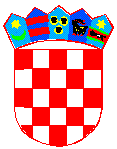 REPUBLIKA HRVATSKAISTARSKA ŽUPANIJAGRAD POREČ - PARENZO CITTÀ DI POREČ - PARENZOUpravni odjel za opću upravu Odsjek za javnu nabavuKLASA:     406-09/24-04/42URBROJ:   2163-6-22/23-24-4Poreč - Parenzo, 11. lipnja 2024. godKLASA:     406-09/24-04/42URBROJ:   2163-6-22/23-24-4Poreč - Parenzo, 11. lipnja 2024. godNaziv naručiteljaNaziv naručiteljaGrad Poreč-ParenzoGrad Poreč-ParenzoAdresa sjedištaAdresa sjedištaObala maršala Tita 5/1, 52440, PorečObala maršala Tita 5/1, 52440, PorečPoštanski broj i mjestoPoštanski broj i mjesto52440, Poreč52440, PorečMatični broj / OIBMatični broj / OIBMB: 2552329OIB: 41303906494MB: 2552329OIB: 41303906494Predmet nabavePredmet nabave„ Rekonstrukcija upravne zgrade obala m.Tita 4 Poreč“„ Rekonstrukcija upravne zgrade obala m.Tita 4 Poreč“1.Naziv ponuditelja2.Sjedište ponuditelja3.Adresa ponuditelja4.OIB5.Žiro račun6.Ponuditelj je u sustavuPDV-a (zaokružiti)dane7.Adresa za dostavu pošte8.Adresa e-pošte9.Ovlaštena osoba ponuditelja10.Kontakt osoba ponuditelja11.Broj tel. / Broj faksa12.Cijena ponude bez PDV-a13.Iznos PDV-a14.Cijena ponude s PDV-om15.Jamstveni rok(najmanje 2 godine)16.Rok valjanosti ponudeRok valjanosti ponude je najmanje 90 dana od isteka roka za dostavu ponudaRok valjanosti ponude je najmanje 90 dana od isteka roka za dostavu ponudaBroj ponudeBroj ponudeDatum ponudeDatum ponudeOvjera ponuditeljaOvjera ponuditeljaNaziv i sjedište člana zajednice PonuditeljaNaziv i sjedište člana zajednice PonuditeljaOIB broj računaGospodarski subjekt u sustavu PDV-a (zaokružiti)Gospodarski subjekt u sustavu PDV-a (zaokružiti)DA                 NEDA                 NEAdresaTelefonTelefaksE-mailIme, prezime i funkcija ovlaštene osobe/a za potpisivanje ugovora o nabaviIme, prezime i funkcija ovlaštene osobe/a za potpisivanje ugovora o nabaviIme, prezime i funkcija osobe za kontaktIme, prezime i funkcija osobe za kontaktPredmet ugovora o nabavi koji će izvršavati član zajednice PonuditeljaPredmet ugovora o nabavi koji će izvršavati član zajednice PonuditeljaVrijednost ugovora o nabavi koji će izvršavati član zajednice PonuditeljaVrijednost ugovora o nabavi koji će izvršavati član zajednice PonuditeljaKoličina ugovora o nabavi koji će izvršavati član zajednice PonuditeljaKoličina ugovora o nabavi koji će izvršavati član zajednice PonuditeljaPostotni dio ugovora o nabavi koji će izvršavati član zajednice PonuditeljaPostotni dio ugovora o nabavi koji će izvršavati član zajednice PonuditeljaNaziv/tvrtka i sjedište podugovarateljaNaziv/tvrtka i sjedište podugovarateljaSkraćena tvrtkaSkraćena tvrtkaOIB broj računaGospodarski subjekt u sustavu PDV-a (zaokružiti)Gospodarski subjekt u sustavu PDV-a (zaokružiti)DA                 NEDA                 NEAdresaTelefonTelefaksE-mailIme, prezime i funkcija osobe za kontaktIme, prezime i funkcija osobe za kontaktPredmet ugovora o nabavi koji će izvršavati podugovaratelj Predmet ugovora o nabavi koji će izvršavati podugovaratelj Vrijednost podugovoraVrijednost podugovoraKoličina nabave podugovoraKoličina nabave podugovoraPostotni dio ugovora o nabaviPostotni dio ugovora o nabaviObjavljen kao privitak ovom pozivu.Grad Poreč-ParenzoGospodarski subjekt: